02023-2024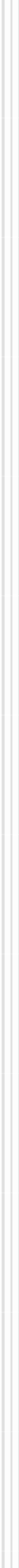 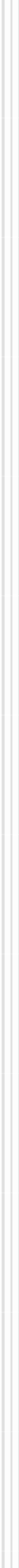  Εσωτερικός  Κανονισμός ΛειτουργίαςΝηπιαγωγείο  Αγίου Θεοδώρου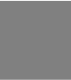 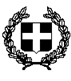 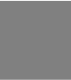 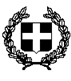 ΠεριεχόμεναΕσωτερικός Κανονισμός Λειτουργίας Εισαγωγή	Ο Εσωτερικός Κανονισμός Λειτουργίας του Σχολείου (άρθρο 37, Ν.4692/2020) επιδιώκει να εξασφαλίσει τις προϋποθέσεις και τις συνθήκες που είναι απαραίτητες για να πραγματοποιείται όσο καλύτερα γίνεται το έργο του σχολείου και να επιτυγχάνονται όσο γίνεται καλύτερα οι στόχοι που θέτουμε κάθε φορά ως σχολική κοινότητα (μαθητές, εκπαιδευτικοί, βοηθητικό προσωπικό, γονείς/κηδεμόνες).Ο Κανονισμός βασίζεται σε όσα προβλέπονται από την πολιτεία για την εκπαίδευση και τη λειτουργία των δημόσιων και ιδιωτικών Σχολείων, ενσωματώνει αποδεκτές παιδαγωγικές αρχές και είναι προσαρμοσμένος στις ιδιαίτερες συνθήκες λειτουργίας του Νηπιαγωγείου και τα χαρακτηριστικά της τοπικής σχολικής και ευρύτερης κοινότηταςΣύνταξη, έγκριση και τήρηση του Κανονισμού.Ο Εσωτερικός Κανονισμός Λειτουργίας συντάσσεται ύστερα από εισήγηση της Προϊσταμένης του Νηπιαγωγείου, με τη συμμετοχή όλων των  μελών του Συλλόγου Διδασκόντων, των μελών του Διοικητικού Συμβουλίου, του Εκπροσώπου  Γονέων  και Κηδεμόνων καθώς και εκπροσώπου του Δήμου/Δημοτικής κοινότητας σύμφωνα με την Πράξη 6 στις 10/10/2023.  Εγκρίνεται από τη Σύμβουλο Εκπαίδευσης που έχει την παιδαγωγική ευθύνη του σχολείου καθώς και από τον Διευθυντή Εκπαίδευσης.Ο Εσωτερικός Κανονισμός Λειτουργίας με την έναρξη του σχολικού έτους κοινοποιείται με κάθε πρόσφορο μέσο στους γονείς/κηδεμόνες και αναρτάται με την έναρξη του σχολικού έτους στον ιστότοπο του Νηπιαγωγείου, εφόσον υπάρχει.Η ακριβής τήρησή του αποτελεί ευθύνη και υποχρέωση όλων των μελών της σχολικής κοινότητας: της Διεύθυνσης του Νηπιαγωγείου, των εκπαιδευτικών και του βοηθητικού προσωπικού, των μαθητών, των γονέων και κηδεμόνων.Ο Κανονισμός, όταν κριθεί αναγκαίο, αναπροσαρμόζεται, μέσω της προβλεπόμενης από τον νόμο συμμετοχικής διαδικασίας όλων των μελών της σχολικής κοινότητας, έτσι ώστε να συμπεριλαμβάνει νέες νομοθετικές ρυθμίσεις, να ανταποκρίνεται στις αλλαγές των συνθηκών λειτουργίας του σχολείου και τις, κατά καιρούς, αποφάσεις των αρμόδιων συλλογικών οργάνων του.Ταυτότητα και όραμα του σχολείου μας Το Νηπιαγωγείο μας είναι ένα σύγχρονο, δημοκρατικό , ανθρώπινο και χαρούμενο σχολείο.Στόχος μας και όραμά μας είναι να δημιουργήσουμε το σχολείο των ονείρων των μαθητών μας. Άρθρο 1. Βασικές αρχές και στόχοι του Εσωτερικού Κανονισμού Λειτουργίας	Ο Κανονισμός, περιλαμβάνει όρους και κανόνες, κατανομή αρμοδιοτήτων και ευθυνών, δικαιωμάτων και υποχρεώσεων, για όλα τα μέλη της σχολικής κοινότητας, έτσι ώστε να διαμορφώνεται στο σχολείο ένα παιδαγωγικό και διδακτικό κλίμα που διευκολύνει την απρόσκοπτη, μεθοδική και αποτελεσματική λειτουργία του. Ταυτόχρονα οι δυσκολίες και τα προβλήματα που προκύπτουν αντιμετωπίζονται από τα μέλη της σχολικής κοινότητας ως προκλήσεις και ευκαιρίες βελτίωσης, ανάπτυξης και ενδυνάμωσης παιδαγωγικών, διδακτικών, και άλλων πρακτικών.Βασικοί στόχοι του Κανονισμού είναι οι μαθητές/μαθήτριες να διαμορφώσουν την προσωπικότητά τους, να διαπαιδαγωγηθούν με τον καλύτερο δυνατό τρόπο αναπτύσσοντας δεξιότητες οι οποίες έχουν βασικό και κυρίαρχο ρόλο στη μαθησιακή διαδικασία και ταυτόχρονααποτελούν δεξιότητες ζωής, όπως η δημιουργικότητα, ο αυτοέλεγχος, η συναίσθηση της ευθύνης, η συνεργασία, η ενσυναίσθηση, η αλληλεγγύη, ο αμοιβαίος σεβασμός, η αλληλοκατανόηση, η αποδοχή της διαφορετικότητας, ο σεβασμός όλων σε κοινούς συμφωνημένους κανόνες, η περιβαλλοντική συνείδηση, η προστασία της υγείας, καθώς και η εδραίωση της ισότητας, της αλληλεγγύης και της δημοκρατίας.Μέσω των συμφωνημένων αρχών/κατευθύνσεων του Κανονισμού του Νηπιαγωγείου, επιδιώκεται:Να εξασφαλίζεται ένα υποστηρικτικό πλαίσιο για να πραγματοποιείται με επιτυχία το εκπαιδευτικό έργο και η απρόσκοπτη συμμετοχή όλων των μαθητών/μαθητριών στην εκπαιδευτική διαδικασία.Να αναπτύσσεται κατάλληλο κλίμα για την ανάπτυξη της προσωπικότητας του/της κάθε μαθητή/μαθήτριας αλλά και όλων των μελών της σχολικής κοινότητας.Να διασφαλίζεται η σωματική και ψυχική υγεία όλων των μελών της σχολικής κοινότητας.Να δημιουργείται πλαίσιο συνθηκών για ουσιαστική μάθηση και εργασία. Άρθρο 2. Λειτουργία του Σχολείου	Διδακτικό ωράριοΗ έναρξη, η λήξη, η διάρκεια μαθημάτων του βασικού υποχρεωτικού προγράμματος και του ολοήμερου νηπιαγωγείου, τα διαλείμματα, ο χρόνος διδασκαλίας ανά διδακτική ώρα καθώς και η έναρξη και λήξη του διδακτικού έτους καθορίζονται από τις κείμενες διατάξεις και αποφάσεις του ΥΠΑΙΘΑ.  Ανακοινώνονται στους γονείς με την έναρξη του διδακτικού έτους με σχετικό έντυπο και παράλληλα αναρτώνται στην ιστοσελίδα του Νηπιαγωγείου, εφόσον υπάρχει.Για το σχολικό έτος 2023-2024 το πρόγραμμα του σχολείου, διαμορφώνεται ως εξής:Πρόωρη Υποδοχή (ισχύει μόνο για τους μαθητές/μαθήτριες που παρακολουθούν το ολοήμερο πρόγραμμα και είναι προαιρετικό)Προσέλευση των μαθητών/τριών: 7:45-8:00Υποχρεωτικό πρόγραμμαΥποδοχή των μαθητών και των μαθητριών στο σχολείο: 8.15- 8:30.Λήξη υποχρεωτικού προγράμματος- αποχώρηση μαθητών και μαθητριών: 13:00Ολοήμερο πρόγραμμαΈναρξη λειτουργίας των δραστηριοτήτων Ολοήμερου προγράμματος: 13:00.Λήξη των δραστηριοτήτων Ολοήμερου προγράμματος: 16:00.Πρόωρη αποχώρηση από το Ολοήμερο πρόγραμμα δεν προβλέπεται.Προκειμένου να διευκολυνθεί, κατά την έναρξη της σχολικής χρονιάς, η ομαλή προσαρμογή των μαθητών/τριών δύναται να εφαρμόζεται ευέλικτο ωράριο παραμονής στο Νηπιαγωγείο κατά τις πρώτες δύο εβδομάδες λειτουργίας (παρ. 7, άρθρο 2, Π.Δ. 79/2017). Επίσης, προβλέπεται η μεταφορά ωραρίου εργασίας σε απογευματινές ώρες έως δύο φορές κατά τη διάρκεια του σχολικού έτους για την οποία ενημερώνονται ο Σύμβουλος/η Σύμβουλος Εκπαίδευσης και ο Διευθυντής/Διευθύντρια Εκπαίδευσης (άρθρο 16, παρ. 10 Π.Δ. 79/2017).Προσέλευση και αποχώρηση μαθητών/μαθητριώνΗ ώρα προσέλευσης των μαθητών και μαθητριών του Νηπιαγωγείου είναι 08:15 έως 08:30. Η ώρα προσέλευσης για την Πρωινή Υποδοχή στο Νηπιαγωγείο είναι 07:45 έως 08:00.Η έγκαιρη προσέλευση και η καλά οργανωμένη και ελεγχόμενη αποχώρηση είναι απαραίτητες προϋποθέσεις για την πραγματοποίηση του διδακτικού έργου και την εύρυθμη λειτουργία του σχολείου γενικότερα και διασφαλίζει την ασφάλεια των μαθητών και μαθητριών και του προσωπικού του σχολείου.Για λόγους ασφαλείας των μαθητών/μαθητριών αλλά και για την ομαλή λειτουργία του προγράμματος η είσοδος του σχολείου/οι είσοδοι του σχολείου κλείνουν στις 8:30 ώστε να μην παρακωλύεται το παιδαγωγικό έργο του σχολείου.Οι μαθητές και οι μαθήτριες σε καμία περίπτωση δεν αποχωρούν από το σχολείο πριν τη λήξη του ωραρίου. Αν παρουσιαστεί ανάγκη έκτακτης αποχώρησης κατά τη διάρκεια του σχολικού ωραρίου (π.χ. ασθένεια), ενημερώνεται ο γονέας/κηδεμόνας για να προσέλθει στο Σχολείο και να συνοδεύσει το παιδί στο σπίτι του, αφού προηγουμένως συμπληρώσει το σχετικό έντυπο (υπεύθυνη δήλωση). Εάν κάποιος γονέας/κηδεμόνας χρειαστεί, για ειδικό λόγο να πάρει το παιδί του πριν τη λήξη των μαθημάτων, χρειάζεται να ενημερώσει εγκαίρως τη Διεύθυνση του Σχολείου και να συμπληρώσει σχετικό έντυπο όπου θα αναγράφονται οι λόγοι (υπεύθυνη δήλωση).Οι εκπαιδευτικοί υποδέχονται τους μαθητές και τις μαθήτριες στην είσοδο του Σχολείου και οι γονείς/κηδεμόνες-συνοδοί αποχωρούν. Κατά τη διάρκεια του χρόνου προσέλευσης των μαθητών/μαθητριών δεν παρευρίσκεται χωρίς άδεια στον χώρο του σχολείου κανένας επισκέπτης.Οι γονείς/κηδεμόνες προσέρχονται έγκαιρα για την παραλαβή των μαθητών και των μαθητριών, παραμένουν έξω από τις εισόδους του σχολείου, χωρίς να παρεμποδίζουν τη διαδικασία αποχώρησης. Κάθε καθυστέρηση στην προσέλευση των συνοδών δημιουργεί κινδύνους για την ασφάλεια των μαθητών/μαθητριών που παρακολουθούν το σχολικό πρόγραμμα και παρεμποδίζει τη λειτουργία της σχολικής μονάδας. Σε περιπτώσεις δυσμενών καιρικών συνθηκών, το σχολείο δύναται να τροποποιήσει τη διαδικασία προσέλευσης/αποχώρησης ώστε να μειωθεί στο ελάχιστο η έκθεση γονέων και μαθητών στις καιρικές συνθήκες δίχως να τεθεί σε κίνδυνο η ασφάλεια των μαθητών.Ωρολόγιο Πρόγραμμα του ΣχολείουΤο Νηπιαγωγείο εφαρμόζει το Ωρολόγιο Πρόγραμμα, όπως αυτό ορίζεται από τις εγκυκλίους του ΥΠΑΙΘΑ και εξειδικεύεται από το Σύλλογο Διδασκόντων με ευθύνη της Προϊσταμένης του Νηπιαγωγείου και υποβάλλεται προς έγκριση στην Προϊσταμένη Εκπαιδευτικών θεμάτων της οικείας Διεύθυνσης Πρωτοβάθμιας Εκπαίδευσης.  Σύμφωνα με την Υ.Α  Αρ. Φ 80378/ΓΔ4/2021- ΦΕΚ 3311/Β/67-7-2021, εντάσσονται στο ωρολόγιο πρόγραμμα του νηπιαγωγείου η εισαγωγή Αγγλικής γλώσσας πραγματοποιείται σε δύο (2) διδακτικές ‘ώρες κατανεμημένες δύο (2) φορές την εβδομάδα, από την εκπαιδευτικό ΠΕ06 παρουσία της νηπιαγωγού του τμήματος και δεύτερον, σύμφωνα με την Υ.Α. Αρ. Φ. 31/94185/Δ1/2021-ΦΕΚ 3791/Β/13-8 2021,εισάγονται τα Εργαστήρια Δεξιοτήτων, η διδασκαλία των οποίων θα πραγματοποιείται σε τρεις (3) διδακτικές ώρες κατανεμημένες δύο (2) με τρεις (3) φορές την εβδομάδα.   ΑΓΓΛΙΚΑΤο μάθημα των Αγγλικών διεξάγεται κάθε Τρίτη και Παρασκευή 9.15-10.00 π.μ ΔΕΞΙΟΤΗΤΕΣΤα εργαστήρια δεξιοτήτων διεξάγονται 3 ώρες κάθε εβδομάδα και επιδίωξη του σχολείου μας είναι η καλλιέργεια δεξιοτήτων του 21 ου αιώνα στις τρεις βασικές κατηγορίες: Δεξιότητες μάθησης, Δεξιότητες Αλφαβητισμού, Δεξιότητες ζωής.Στόχος των Ε.Δ είναι η ενίσχυση της καλλιέργειας ήπιων δεξιοτήτων, δεξιοτήτων ζωής και τεχνολογίας, ώστε τα παιδιά να αισθάνονται και να απολαμβάνουν την ικανότητα να επικοινωνούν αποτελεσματικά τις σκέψεις τους και τα συναισθήματά τους και να επιλύουν προβλήματα της καθημερινότητάς τους.Οι δεξιότητες χωρίζονται σε 2 κατηγορίες, ήπιες και σκληρές. Κατά την σχολική και τυπική μάθηση, καλλιεργούνται και τα δύο είδη. Οι σκληρές δεξιότητες που καλλιεργούνται μέσω των σχολικών αντικειμένων, είναι οι δεξιότητες γραφής, ανάγνωσης, αρίθμησης και λογικής. Οι ήπιες δεξιότητες είναι συνυφασμένες με το αξιακό σύστημα, τις στάσεις, τις αντιλήψεις, την κουλτούρα και την συγκρότηση της προσωπικότητας του ατόμου. Οι θεματικοί κύκλοι των εργαστηρίων δεξιοτήτων είναι 4:α. Ζω καλύτερα – Ευ ζην.β. Φροντίζω το περιβάλλον.γ. Ενδιαφέρομαι και ενεργώ.δ. Δημιουργώ και καινοτομώ.3. Σχολική και Κοινωνική Ζωή	Ι. ΦοίτησηΗ φοίτηση των μαθητών/μαθητριών στα Νηπιαγωγεία είναι υποχρεωτική και εποπτεύεται από την εκπαιδευτικό της τάξης, η οποία καταγράφει τις καθημερινές απουσίες και από την Προϊσταμένη που τις καταχωρίζει στο πληροφοριακό σύστημα του ΥΠΑΙΘΑ. Η ελλιπής φοίτηση και μάλιστα χωρίς σοβαρό λόγο, δυσχεραίνει τόσο το σχολικό έργο  όσο και την πρόοδο των μαθητών/μαθητριών. Την ουσιαστική αλλά και την τυπική ευθύνη απέναντι στο σχολείο και την πολιτεία για τη φοίτηση των μαθητών, φέρουν κατά το νόμο οι γονείς/κηδεμόνες τους.Σχολικοί χώροιΚοινός στόχος όλων είναι ο σεβασμός του σχολικού χώρου. Ο σεβασμός στα περιουσιακά στοιχεία του Νηπιαγωγείου, τις υποδομές, τον εξοπλισμό αλλά και το φυσικό περιβάλλον του σχολείου αποτελεί βασική υποχρέωση όλων των μελών της σχολικής κοινότητας. Με το ίδιο σκεπτικό υπάρχει φροντίδα για την τάξη και την καλαισθησία στις σχολικές αίθουσες, καθώς είναι ο ιδιαίτερος χώρος, όπου παραμένουν και εργάζονται μαθητές/μαθήτριες και εκπαιδευτικοί πολλές ώρες. Φροντίδα όλων είναι να διατηρούνται οι χώροι καθαροί. Τεράστια συμβολή σε αυτό έχει και η υπεύθυνη καθαριότητας του Νηπιαγωγείου.ΔιάλειμμαΚατά τη διάρκεια του διαλείμματος οι μαθητές/μαθήτριες βγαίνουν στο προαύλιο, όπως έχει καθοριστεί από το Ωρολόγιο Πρόγραμμα.Σε περίπτωση κακοκαιρίας ορίζονται από τους/τις εκπαιδευτικούς οι προκαθορισμένοι χώροι παραμονής των μαθητών και μαθητριών.Το διάλειμμα είναι χρόνος παιχνιδιού και ανάπτυξης κοινωνικών σχέσεων όπου οι μαθητές και οι μαθήτριες αλληλεπιδρούν, παίζουν αρμονικά και για οποιοδήποτε πρόβλημα ή δυσκολία αντιμετωπίζουν απευθύνονται στους/στις εκπαιδευτικούς που βρίσκονται στο προαύλιο.Κατά τη διάρκεια του διαλείμματος δεν επιτρέπεται κανένας ανήλικος ή ενήλικος να παρακολουθεί, να συνομιλεί ή να δίνει αντικείμενα σε μαθητές και μαθήτριες του σχολείου από τα κάγκελα του προαύλιου χώρου.Σχολικό πρόγραμμαΗ φοίτηση στο Νηπιαγωγείο αποτελεί το πιο σημαντικό βήμα στη ζωή του παιδιού για τη μάθηση, την προσωπική ανάπτυξη και κοινωνικοποίησή του. Οι μαθητές και μαθήτριες παρακολουθούν και συμμετέχουν ενεργά στην καθημερινή εκπαιδευτική διαδικασία σεβόμενοι τους κανόνες του σχολείου, όπως διαμορφώνονται από τους ίδιους και τους εκπαιδευτικούς της τάξης, όπως και το δικαίωμα των συμμαθητών και συμμαθητριών τους για μάθηση.Τα παιδιά μαθαίνουν να συν-εργάζονται, να δημιουργούν, να αλληλεπιδρούν, να αυτενεργούν και να είναι υπεύθυνα. Η συνεργασία μεταξύ γονέων/κηδεμόνων και εκπαιδευτικών έχει κοινό στόχο την υγιή ανάπτυξη παιδιών με ολοκληρωμένη προσωπικότητα.Συμπεριφορά - Δικαιώματα – ΥποχρεώσειςΟ Διευθυντής/η Διευθύντρια ή Προϊστάμενος / ΠροϊσταμένηΣυμβάλλει στη δημιουργία κλίματος δημοκρατικής συμπεριφοράς των διδασκόντων/διδασκουσών και των μαθητών/μαθητριών και είναι υπεύθυνος/υπεύθυνη, σε συνεργασία με τους εκπαιδευτικούς, για την ομαλή λειτουργία του σχολείου.Ενημερώνει τα μέλη της εκπαιδευτικής κοινότητας για την εκπαιδευτική νομοθεσία, τις εγκυκλίους και τις αποφάσεις που αφορούν τη λειτουργία του Σχολείου και τις αρμοδιότητες του Συλλόγου Διδασκόντων.Λαμβάνει μέριμνα για την εξασφάλιση παιδαγωγικών μέσων και εργαλείων, την καλή χρήση τους στη σχολική τάξη, τη λειτουργικότητα και την αντικατάστασή τους, σε περίπτωση φθοράς.Είναι υπεύθυνος/υπεύθυνη, μαζί με τους/τις εκπαιδευτικούς, για την καθαριότητα και αισθητική των χώρων του Νηπιαγωγείου, καθώς και για την προστασία της υγείας και ασφάλειας των μαθητών/μαθητριών.Έχει την ευθύνη για τη διαμόρφωση θετικού κλίματος στο σχολείο, για την ανάπτυξη αρμονικών σχέσεων ανάμεσα στα μέλη της σχολικής κοινότητας.Οι εκπαιδευτικοίΕκπαιδεύουν τους μαθητές και τις μαθήτριες, σύμφωνα με τους σκοπούς και τους στόχους της προσχολικής εκπαίδευσης και μέσα στο πλαίσιο της εκπαιδευτικής πολιτικής και με την καθοδήγηση των Στελεχών της Εκπαίδευσης.Προετοιμάζουν καθημερινά και οργανώνουν την εκπαιδευτική διαδικασία, εφαρμόζοντας σύγχρονες και κατάλληλες μεθόδους διδασκαλίας, με βάση τις ανάγκες και ιδιαιτερότητες των μαθητών/μαθητριών.Συνεργάζονται με τους μαθητές/μαθήτριες, σέβονται την προσωπικότητά τους, καλλιεργούν και εμπνέουν σ’ αυτούς, κυρίως με το παράδειγμά τους, δημοκρατική συμπεριφορά.Μεριμνούν για τη δημιουργία κλίματος αρμονικής συνεργασίας και συνεχούς και αμφίδρομης επικοινωνίας με τους γονείς/κηδεμόνες των μαθητών/μαθητριών, και τους ενημερώνουν για τη φοίτηση, τη συμπεριφορά και την εξέλιξη των παιδιών τους.Φροντίζουν για την πρόοδο όλων των μαθητών /μαθητριών τους και τους προσφέρουν παιδεία διανοητική, ηθική και κοινωνική.Συμβάλλουν στην εμπέδωση ενός ήρεμου, θετικού, συνεργατικού, συμπεριληπτικού, εποικοδομητικού σχολικού κλίματος.Ενδιαφέρονται για τις συνθήκες ζωής των μαθητών/μαθητριών τους στην οικογένεια και στο ευρύτερο κοινωνικό περιβάλλον, λαμβάνουν υπόψη τους παράγοντες που επηρεάζουν την πρόοδο και συμπεριφορά των μαθητών/μαθητριών τους και υιοθετούν κατάλληλες παιδαγωγικές ενέργειες, ώστε να αντιμετωπισθούν πιθανά προβλήματα.Ενθαρρύνουν τους μαθητές/μαθήτριες να συμμετέχουν ενεργά στη διαμόρφωση και λήψη αποφάσεων για θέματα που αφορούν τους ίδιους και το σχολείο και καλλιεργούν τις αρχές και το πνεύμα αλληλεγγύης και συλλογικότητας.Συνεργάζονται με τους εκπαιδευτικούς ειδικής αγωγής προκειμένου να υποστηριχθούν οι μαθητές με ειδικές εκπαιδευτικές ανάγκες καθώς και οι οικογένειές τους.Συνεργάζονται με τον Διευθυντή/τη Διευθύντρια ή τον Προϊστάμενο/Προϊσταμένη, τους γονείς και τα αρμόδια Στελέχη Εκπαίδευσης για την καλύτερη δυνατή παιδαγωγική αντιμετώπιση προβλημάτων συμπεριφοράς, σεβόμενοι την προσωπικότητα και τα δικαιώματα των μαθητών/μαθητριών.Ανανεώνουν και εμπλουτίζουν τις γνώσεις τους, σχετικά με τις επιστήμες της αγωγής τόσο μέσω των διάφορων μορφών επιμόρφωσης, που παρέχονται θεσμικά από το σύστημα της οργανωμένης εκπαίδευσης, όσο και μέσω της ενδοσχολικής επιμόρφωσης ή και της αυτοεπιμόρφωσης.Οι μαθητές/μαθήτριεςΕπιδεικνύουν σεβασμό, με τη στάση τους, προς κάθε μέλος της σχολικής κοινότητας.Κατά τη διάρκεια των μαθημάτων τηρούν τους κανόνες της τάξης, συμμετέχουν ενεργά συνδιαμορφώνοντας την καθημερινή εκπαιδευτική διαδικασία.Απευθύνονται στους/στις εκπαιδευτικούς και στη Διεύθυνση του Σχολείου και ζητούν τη βοήθειά τους, για κάθε πρόβλημα που τους απασχολεί και τους δημιουργεί εμπόδιο στη σχολική ζωή.Προσέχουν ώστε να διατηρούν καθαρούς όλους τους χώρους και δείχνουν ενδιαφέρον για την υλική περιουσία του σχολείου.Αποφεύγουν ρητά την άσκηση οποιασδήποτε μορφής βίας (σωματική, λεκτική ή ψυχολογική).Προσπαθούν να λύνουν τις αντιθέσεις ή διαφωνίες με διάλογο. Σε περιπτώσεις που γίνονται αποδέκτες ή παρατηρητές βίαιης λεκτικής, ψυχολογικής ή και σωματικής συμπεριφοράς, ενεργούν άμεσα και ακολουθούν τα παραπάνω βήματα:Συζητούν άμεσα και ειρηνικά με όποιον έχουν διαφορά.Απευθύνονται στον υπεύθυνο εκπαιδευτικό τμήματος.Απευθύνονται στον/στη Διευθυντή/Διευθύντρια, Προϊστάμενο/Προϊσταμένη του Νηπιαγωγείου.Συμβάλλουν στην υιοθέτηση αειφορικών πρακτικών, όπως η ανακύκλωση υλικών.Στις σχολικές εκδηλώσεις και γιορτές αλλά και στις διδακτικές επισκέψεις εκτός Νηπιαγωγείου ακολουθούν τους συνοδούς εκπαιδευτικούς και συμπεριφέρονται με ευγένεια και ευπρέπεια.Γονείς και κηδεμόνεςΦροντίζουν ώστε το παιδί να έρχεται έγκαιρα και ανελλιπώς στο σχολείο και να ενημερώνουν σε περίπτωση απουσίας του.Διαβάζουν προσεκτικά όλες τις ανακοινώσεις, έντυπες ή ηλεκτρονικές, ώστε να ενημερώνονται για θέματα λειτουργίας του Σχολείου.Συνεργάζονται αρμονικά σε προσωπικό επίπεδο αλλά και μέσω του Συλλόγου Γονέων με τη Διεύθυνση και τον Σύλλογο των Διδασκόντων για θέματα που αφορούν τους μαθητές/μαθήτριες.Ενημερώνουν έγκαιρα και προσκομίζουν τα σχετικά έγγραφα, αν υπάρχουν, για κάθε ειδικό θέμα που αντιμετωπίζουν τα παιδιά τους - θέματα υγείας, ειδικές εκπαιδευτικές ικανότητες ή ανάγκες, θέματα οικογενειακής και κοινωνικής κατάστασης - τα οποία μπορούν να επηρεάσουν την επίδοση, τη φοίτηση και συμπεριφορά του παιδιού και ζητούν τη συνδρομή του σχολείου.Παιδαγωγικός έλεγχοςΤα ζητήματα μη αποδεκτής συμπεριφοράς στο σχολείο αποτελούν αντικείμενο συνεργασίας των γονέων/κηδεμόνων με τον εκπαιδευτικό/την εκπαιδευτικό υπεύθυνο της τάξης, την Προϊσταμένη της σχολικής μονάδας, το Σύλλογο Διδασκόντων και τη Σύμβουλο Εκπαίδευσης, προκειμένου να υπάρξει η καλύτερη δυνατή παιδαγωγική αντιμετώπιση του θέματος. Σε κάθε περίπτωση και πριν από οποιαδήποτε απόφαση, λαμβάνεται υπόψη η βασική αρχή του σεβασμού της προσωπικότητας και των δικαιωμάτων του παιδιού. Οι σωματικές ποινές δεν επιτρέπονται.Το σχολείο, ως φορέας αγωγής, έχει καθήκον να λειτουργεί έτσι ώστε οι μαθητές και μαθήτριες να συνειδητοποιήσουν ότι κάθε πράξη τους έχει συνέπειες, να μάθουν να αναλαμβάνουν την ευθύνη των επιλογών τους και να γίνουν υπεύθυνοι πολίτες. Αν η συμπεριφορά του μαθητή και της μαθήτριας δεν εναρμονίζεται με τα αποδεκτά πρότυπα και αποκλίνει από την τήρηση του εσωτερικού κανονισμού του σχολείου, τότε αντιμετωπίζει τον παιδαγωγικό έλεγχο, σύμφωνα με τις αρχές της ψυχολογίας και παιδαγωγικής που διέπουν την ηλικία του.Οι γονείς/κηδεμόνες ενημερώνονται από το Σχολείο για την όποια μη αποδεκτή συμπεριφορά των παιδιών τους. Η στενή συνεργασία σχολείου-γονέων/κηδεμόνων είναι πάντα αναγκαία και επιβεβλημένη.VII. Καινοτόμες πρακτικές που έχουν υιοθετηθεί στο Νηπιαγωγείο Από την εποχή του covid είχαμε ξεκινήσει την καινοτόμο πρακτική « Μάθημα έξω από την τάξη». Διαπιστώσαμε ότι τα νήπια έδειξαν ενθουσιασμό , το «μάθημα» έξω στη φύση έγινε πιο ενδιαφέρον, πιο ελκυστικό, έτσι το συνεχίσαμε μέχρι σήμερα. Όταν οι καιρικές  συνθήκες είναι κατάλληλες , δεν χάνουμε την ευκαιρία ,παίρνουμε τα μαξιλαράκια μας και έξω.Επίσης το σχολείο μας διαθέτει προτζέκτορα. Η μεγάλη οθόνη πάντα συναρπάζει τα παιδιά.Μια άλλη καινοτόμα πρακτική που εφαρμόζεται στο νηπιαγωγείο μας είναι η δημιουργία κήπου.Ο αύλειος χώρος του σχολείου μας δίνει τη δυνατότητα να ασχοληθούμε με τον κήπο. Το Φθινόπωρο με αφορμή τη σπορά ξεκινάμε .Εργαλεία, γάντια ,σπόρους και με χαρά και ενθουσιασμό γινόμαστε μικροί κηπουροί. Η ικανοποίηση όταν φτάνει η ώρα της συγκομιδής δεν περιγράφεται.Άλλα θέματαΕμβολιασμός μαθητών/μαθητριώνΣύμφωνα με την γνωμοδότηση της Εθνικής Επιτροπής Εμβολιασμών υποχρεωτικά είναι όλα εκείνα τα εμβόλια που είναι ενταγμένα στο Εθνικό Πρόγραμμα Εμβολιασμών. Ένα από τα δικαιολογητικά εγγραφής, αποτελεί και η επίδειξη του Βιβλιαρίου Υγείας ή άλλο στοιχείο από το οποίο αποδεικνύεται ότι έγιναν τα προβλεπόμενα εμβόλια.Προετοιμασία γεύματος-ΓεύμαΤο γεύμα των μαθητών/μαθητριών παρασκευάζεται στο σπίτι με ευθύνη των γονέων/κηδεμόνων τους. Η νηπιαγωγός στο ολοήμερο πρόγραμμα του νηπιαγωγείου, βοηθά και καθοδηγεί τους μαθητές και τις μαθήτριες ώστε να αποκτήσουν τις απαραίτητες δεξιότητες που αφορούν στη διαδικασία του γεύματος και να εξυπηρετούνται αυτόνομα. Σε κάθε περίπτωση δίνεται ιδιαίτερη προσοχή στους μαθητές μέχρι να αποκτήσουν τις απαραίτητες δεξιότητες αυτοεξυπηρέτησης. Άρθρο 4. Επικοινωνία και Συνεργασία Γονέων/Κηδεμόνων-Σχολείου	Ι. Σημασία της επικοινωνίας και της συνεργασίας σχολείου-οικογένειαςΠολύ σημαντική παράμετρος της συνολικής λειτουργίας του Νηπιαγωγείου και του κλίματος που δημιουργείται είναι η επικοινωνία και η εποικοδομητική συνεργασία με τους γονείς/κηδεμόνες των μαθητών/μαθητριών και με τον Σύλλογο Γονέων. Η εμπιστοσύνη του παιδιού στο σχολείο ενισχύεται από τη θετική στάση των γονέων/κηδεμόνων προς το Σχολείο και τον εκπαιδευτικό.Για οποιοδήποτε αίτημά τους, οι γονείς/κηδεμόνες απευθύνονται στον/την εκπαιδευτικό της τάξης. Σε περίπτωση που δεν υπάρξει κοινά αποδεκτή λύση ή συνεννόηση, απευθύνονται στην Προϊσταμένη του Νηπιαγωγείου.ΙI. Διαδικασίες ενημέρωσης και επικοινωνίας Σχολείου και γονέων/κηδεμόνωνΟι	συναντήσεις	για	ενημέρωση	των	γονέων/κηδεμόνων	με	τους	εκπαιδευτικούς προγραμματίζονται με απόφαση του Συλλόγου Διδασκόντων:Στην αρχή του διδακτικού έτους, όπου λαμβάνει χώρα ενημέρωση για ζητήματα που αφορούν στην εύρυθμη λειτουργία του σχολείου.Μια φορά τουλάχιστον το μήνα σε προκαθορισμένη από τον/την εκπαιδευτικό του τμήματος ημέρα και ώρα, για θέματα που αφορούν στην αγωγή και πρόοδο των μαθητών/μαθητριών.Κάθε φορά που ο/η εκπαιδευτικός της τάξης κρίνει αναγκαία μια έκτακτη συνάντηση.Κατά την ενημέρωση προόδου με το πέρας κάθε τριμήνου, όπου πραγματοποιείται παιδαγωγική συνάντηση του/της εκπαιδευτικού της τάξης με τους γονείς/κηδεμόνες των μαθητών/μαθητριών, προκειμένου να ενημερωθούν για την πρόοδο των παιδιών τους.Η είσοδος των γονέων/κηδεμόνων στο σχολικό χώρο επιτρέπεται μόνο κατά τις προβλεπόμενες ώρες συναντήσεων με τους εκπαιδευτικούς των τάξεων.Οι γονείς-κηδεμόνες οφείλουν να επικαιροποιούν τα στοιχεία επικοινωνίας τους και να ενημερώνουν άμεσα τους εκπαιδευτικούς για κάθε αλλαγή, ώστε το Νηπιαγωγείο να έχει τα ισχύοντα τηλέφωνά τους και τις έγκυρες ηλεκτρονικές διευθύνσεις τους για την αποστολή ενημερωτικών σημειωμάτων ή/και υπεύθυνων δηλώσεων για την πραγματοποίηση εκπαιδευτικών επισκέψεων/δράσεων/εκδηλώσεων κ.λπ.. Επίσης, οι γονείς/κηδεμόνες θα πρέπει τακτικά να επισκέπτονται την ιστοσελίδα του Νηπιαγωγείου, ή να αξιοποιούν κάθε πρόσφορο μέσο επικοινωνίας που παρέχεται από το Νηπιαγωγείο και να ενημερώνονται για τα θέματα του Νηπιαγωγείου. Τέλος, οι γονείς/κηδεμόνες σε έκτακτες περιπτώσεις θα πρέπει να έχουν φροντίσει είτε οι ίδιοι ή πρόσωπα που έχουν εξουσιοδοτήσει να είναι άμεσα διαθέσιμοι. Σύλλογος Γονέων και ΚηδεμόνωνΟι γονείς/κηδεμόνες των μαθητών και μαθητριών κάθε Σχολείου συγκροτούν τον Σύλλογο Γονέων & Κηδεμόνων, που φέρει την επωνυμία του σχολείου και συμμετέχουν αυτοδικαίως σε αυτόν. Ο Σύλλογος Γονέων & Κηδεμόνων είναι ένας σημαντικός θεσμός, αποτελεί αναπόσπαστο μέρος της Σχολικής Κοινότητας και για αυτό είναι σημαντική η συμμετοχή όλων των γονέων/κηδεμόνων. Βρίσκεται σε άμεση συνεργασία με την Προϊστάμενη, τον Σύλλογο Διδασκόντων του σχολείου, αλλά και με τον Πρόεδρο της Σχολικής Επιτροπής του οικείου Δήμου.Σχολικό ΣυμβούλιοΣε κάθε σχολική μονάδα λειτουργεί το Σχολικό Συμβούλιο, σύμφωνα με το άρθρο 107/Ν.4823/3-8-2021. Έργο του Σχολικού Συμβουλίου είναι η συμβολή του στη διασφάλιση της εύρυθμης λειτουργίας της σχολικής μονάδας. Το Σχολικό Συμβούλιο λειτουργεί συνεργατικά και προτείνει παρεμβάσεις για την επίλυση θεμάτων που αφορούν στην υγιεινή, στην ασφάλεια και στην πρόληψη ατυχημάτων στον σχολικό χώρο καθώς και σε ζητήματα βελτίωσης της υλικοτεχνικής υποδομής του Νηπιαγωγείου κ.ά..Η σημασία της συνέργειας όλωνΈνα ανοιχτό στην κοινωνία, συνεργατικό και δημοκρατικό σχολείο έχει ανάγκη από τη σύμπραξη όλων των μελών της εκπαιδευτικής κοινότητας − μαθητών/μαθητριών, εκπαιδευτικών, Προϊσταμένης, Συλλόγου Γονέων και Κηδεμόνων, Σχολικής Επιτροπής, Τοπικής Αυτοδιοίκησης − προκειμένου να επιτύχει στην αποστολή του. Άρθρο 5: Πολιτική του σχολείου προστασίας από πιθανούς κινδύνους	Αντιμετώπιση έκτακτων αναγκώνΟι φυσικές καταστροφές παρουσιάζουν αυξητική τάση τα τελευταία χρόνια με ποικίλες συνέπειες στο ανθρωπογενές περιβάλλον. Οι σχολικές μονάδες, ως λειτουργικοί χώροι φιλοξενίας και δραστηριοποίησης ευάλωτης ομάδας του πληθυσμού, απαιτούν αυξημένο βαθμό ετοιμότητας έναντι των κινδύνων αυτών.Η απρόβλεπτη ή περιστασιακή κρίση είναι αυτή που συνδέεται ευθέως με την ανάγκη εκπόνησης ενός σχεδίου διαχείρισής της. Τα κρίσιμα συμβάντα χρήζουν έγκαιρων και έγκυρων ενεργειών ανταπόκρισης. Η έγγραφη και οργανωμένη αποτύπωση αυτών, σε επίπεδο σχολικής μονάδας, συνιστά το πρωτόκολλο - σχέδιο διαχείρισης κρίσεων. Τα οφέλη ενός τέτοιου σχεδίου έγκεινται στη διασφάλιση της σωματικής ακεραιότητας και της ψυχικής υγείας του ανθρώπινου δυναμικού του σχολείου:Οι φάσεις του σχεδίου υλοποίησης της διαχείρισης κρίσεων είναι οι εξής:Προσδιορισμός της κρίσης - γεγονότος (π.χ. πλημμύρα, πυρκαγιά).Επίπεδο αντιμετώπισης.Ειδοποίηση - ενημέρωση όσων εμπλέκονται στην αντιμετώπιση της κρίσης.Επιλογή τρόπου και πλαισίου ενημέρωσης των εμπλεκόμενων υπηρεσιών και φορέων, των γονέων και κηδεμόνων.Αξιολόγηση διαχείρισης της κρίσης.Στην κατεύθυνση αυτή, πρέπει σε κάθε σχολική μονάδα να δημιουργηθεί μια Ομάδα Διαμόρφωσης Σχεδίου Αντιμετώπισης Κρίσεων, που συνήθως είναι ο Σύλλογος Διδασκόντων με επικεφαλής την Προϊσταμένη και αρχικώς να αναπτυχθεί ένα γενικό σχέδιο προετοιμασίας του σχολείου για την αντιμετώπιση κρίσεων. Για την προστασία από σεισμούς και συνοδά φυσικά φαινόμενα επικαιροποιείται τακτικά το Σχέδιο Μνημονίου Ενεργειών για τη διαχείριση του Σεισμικού Κινδύνου στην αρχή της σχολικής χρονιάς και υλοποιούνται ασκήσεις ετοιμότητας κατά τη διάρκεια του σχολικού έτους.Ο Διευθυντής/η Διευθύντρια ή ο Προϊστάμενος/η Προϊσταμένη του Νηπιαγωγείου, στην αρχή του σχολικού έτους και σε συνεργασία με τον Σύλλογο Διδασκόντων, προβαίνει σε όλες τις απαιτούμενες ενέργειες που προβλέπονται για την αντιμετώπιση των έκτακτων αναγκών εντός του σχολικού χώρου. Επίσης, ενημερώνουν τους μαθητές/μαθήτριες για τους βασικούς κανόνες και τρόπους αντίδρασης κατά την εκδήλωση των φαινομένων αυτών.Διευκρινίζεται ότι σε περίπτωση κρίσης οι μαθητές/μαθήτριες παραδίδονται μόνο στους γονείς/κηδεμόνες τους ή στα πρόσωπα που οι γονείς/κηδεμόνες έχουν ορίσει γραπτώς για την παραλαβή των μαθητών/τριών από τη σχολική μονάδα.Τέλος, σε καταστάσεις πανδημίας ή ακραίων-επικίνδυνων φαινομένων οι εκπαιδευτικοί, μαθητές/μαθήτριες, γονείς/κηδεμόνες, Διευθυντές/Διευθύντριες, Προϊστάμενοι/Προϊστάμενες οφείλουν να συμμορφώνονται και να ακολουθούν ρητά τις οδηγίες που εκδίδουν οι εκάστοτε αρμόδιοι φορείς/υπηρεσίες: π.χ. ΕΟΔΥ, ΥΠΑΙΘ, Υπουργείο Πολιτικής Προστασίας, κ.λ.π. για την εύρυθμη λειτουργία της σχολικής μονάδας και την ασφάλεια των μελών της.Χώρος συγκέντρωσης σε περίπτωση ανάγκηςΣε περίπτωση  έκτακτης ανάγκης τα νήπια συγκεντρώνονται στον προκαθορισμένο χώρο έκτακτης ανάγκης και από εκεί μεταβαίνουν από την έξοδο κινδύνου στον αύλειο χώρο του νηπιαγωγείου.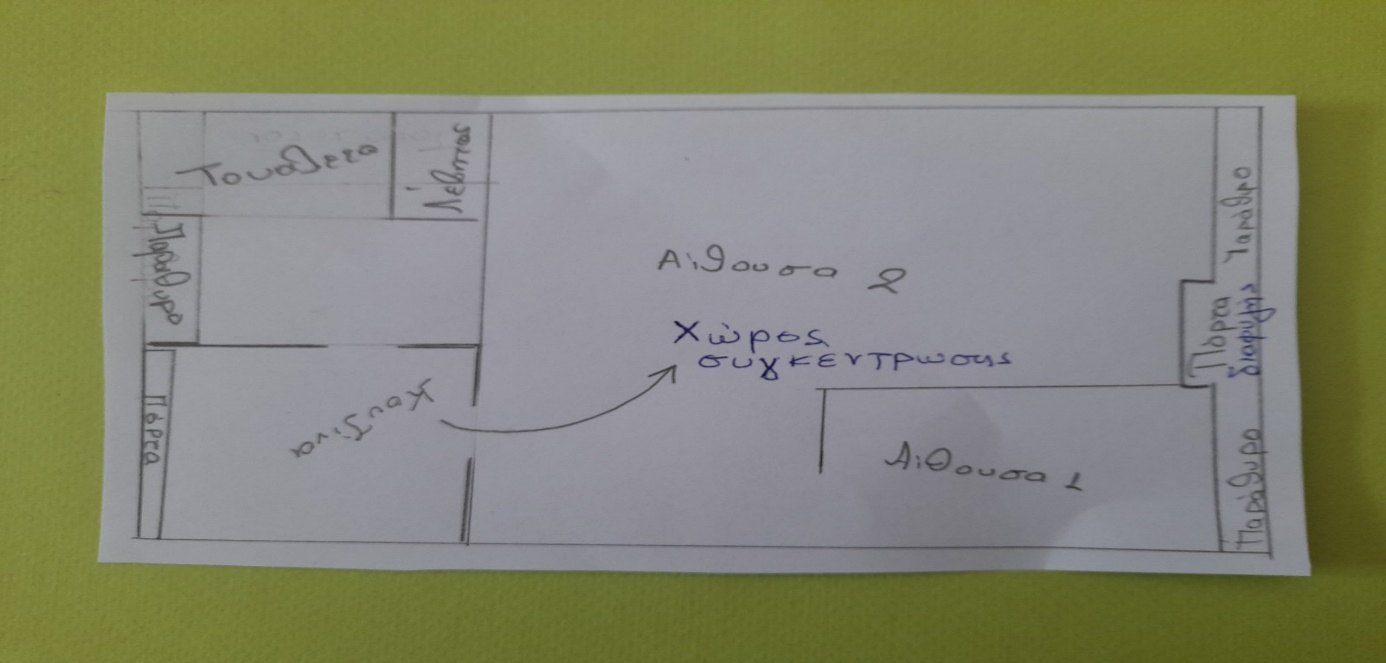 Ειδικό σχέδιο αποχώρησης λόγω έκτακτων συνθηκώνΣε περίπτωση έκτακτης ανάγκης, για την ασφάλεια των παιδιών έχει καταρτιστεί σχέδιο διαφυγής και πραγματοποιούνται ασκήσεις ετοιμότητας. Άρθρο 6: Εσωτερικός Κανονισμός Λειτουργίας- Διαδικασίες διασφάλισης της εφαρμογής του Ο κοινά συμφωνημένος Κανονισμός βασίζεται στην ισχύουσα νομοθεσία και στις σύγχρονες παιδαγωγικές και διδακτικές αρχές. Η τήρησή του από όλους τους παράγοντες του σχολείου (μαθητές/μαθήτριες, εκπαιδευτικούς, γονείς/κηδεμόνες, βοηθητικό προσωπικό) με αμοιβαίο σεβασμό στον διακριτό θεσμικό ρόλο τους αποτελεί προϋπόθεση της εύρυθμης λειτουργίας του Νηπιαγωγείου. Είναι το θεμέλιο πάνω στο οποίο μπορεί το σχολείο να οικοδομήσει για να πετύχει τους στόχους και το όραμά του.    Θέματα που ανακύπτουν στην εκπαιδευτική καθημερινότητα και δεν προβλέπονται από τον        Κανονισμό, αντιμετωπίζονται κατά περίπτωση από την Προϊσταμένη και τον Σύλλογο Διδασκόντων καθώς και από την Σύμβουλο Εκπαίδευσης που έχει την παιδαγωγική ευθύνη του σχολείου, σύμφωνα με τις αρχές της παιδαγωγικής επιστήμης και την κείμενη εκπαιδευτική νομοθεσία, σε πνεύμα συνεργασίας με όλα τα μέλη της σχολικής κοινότητας.Οι γονείς/κηδεμόνες των μαθητών και μαθητριών ενημερώνονται με κάθε πρόσφορο μέσο, έντυπο ή ηλεκτρονικό, σχετικά με τον κανονισμό του Νηπιαγωγείου.                                     10 Οκτωβρίου 2023Η Προϊσταμένη                                      Παπαδάκου ΜαλβίναΤΑΥΤΟΤΗΤΑ ΤΟΥ ΣΧΟΛΕΙΟΥΤΑΥΤΟΤΗΤΑ ΤΟΥ ΣΧΟΛΕΙΟΥΤΑΥΤΟΤΗΤΑ ΤΟΥ ΣΧΟΛΕΙΟΥ1/θέσιο Νηπιαγωγείο Αγίου Θεοδώρου1/θέσιο Νηπιαγωγείο Αγίου ΘεοδώρουΔιεύθυνση A’/θμιας ΚαρδίτσαςΚωδικός Σχολείου (ΥΠAIΘ)9220214ΣΤΟΙΧΕΙΑΣΤΟΙΧΕΙΑΣΤΟΙΧΕΙΑΣΤΟΙΧΕΙΑΈδρα του Σχολείου (διεύθυνση)Έδρα του Σχολείου (διεύθυνση)Τηλέφωνο2237305007Faxe-mail:mail@nip-ag-theod.kar.sch.grΙστοσελίδαhttps://blogs.sch.gr/nipagtheod.kar/Διευθυντής/ντρια, Προϊστάμενος/μένη Σχολικής ΜονάδαςΔιευθυντής/ντρια, Προϊστάμενος/μένη Σχολικής ΜονάδαςΠαπαδάκου ΜαλβίναΠαπαδάκου ΜαλβίναΕκπρόσωπος γονέων Εκπρόσωπος γονέων Αθανασιάδου Παναγιώτα Αθανασιάδου Παναγιώτα ΕγκρίνεταιΕγκρίνεταιΟ/Η Σύμβουλος Εκπαίδευσης ( οποίος έχει την παιδαγωγική ευθύνη του σχολείου)………………………………………………………… Ημερομηνία: ………………………………………………….Η Διευθυντής Εκπαίδευσης………………………………………………………… Ημερομηνία: ………………………………………………….